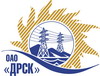 Открытое Акционерное Общество«Дальневосточная распределительная сетевая  компания»Протокол заседания Закупочной комиссии по вскрытию поступивших конвертовг. БлаговещенскСПОСОБ И ПРЕДМЕТ ЗАКУПКИ: закрытый  запрос цен  на право заключения Договора на поставку «КТП, КМТП (СТП) (АЭС, ХЭС)Закупка проводится согласно ГКПЗ 2015 г. раздела  2.2.2 «МТПиР»  № 154 лот 1  на основании указания ОАО «ДРСК» от  02.03.2015 г. № 44          Плановая стоимость закупки: 41 500 000,00 руб.  без учета  НДСПРИСУТСТВОВАЛИ: члены постоянно действующей Закупочной комиссии ОАО «ДРСК» 2 уровня.ОТМЕТИЛИ:1. В ходе проведения закрытого запроса цен было получено 4  (четыре) предложения, конверты с которыми были размещены в электронном виде на Торговой площадке Системы www.b2b-energo.ru.2. Вскрытие конвертов было осуществлено в электронном сейфе организатора закрытого запроса цен на Торговой площадке Системы www.b2b-energo.ru автоматически.3. Дата и время начала процедуры вскрытия конвертов с предложениями участников: 09:06 (время московское)  09.04.2015 г.4. Место проведения процедуры вскрытия конвертов с предложениями участников: Торговая площадка Системы www.b2b-energo.ru5. В конвертах обнаружены предложения следующих участников закрытого запроса цен:Ответственный секретарь Закупочной комиссии 2 уровня ОАО «ДРСК»	               О.А. МоторинаТехнический секретарь Закупочной комиссии 2 уровня ОАО «ДРСК»	Т.В. Коротаева№ 393/МТПиР-В09.04.2015№Наименование участника и его адресПредмет и общая цена предложения на участие в закрытом запросе цен1ОАО "ДЭТК" (119021, г. Москва, ул. Тимура Фрунзе, д.11, стр.68)Предложение: подано 08.04.2015 в 08:36
Цена: 41 169 491,53 руб.  без НДС2АО "ДЭТК" (Россия, г.Хабаровск, ул.Ангарская, 7, оф. 29)Предложение: подано 08.04.2015 в 08:30
Цена: 41 610 169,49 руб.  без НДС3ООО "Энерго-Импульс+" (680509, Россия, Хабаровский край, Хабаровский район, 2 км на северо-восток от с. Ильинка)Предложение: подано 08.04.2015 в 08:05
Цена: 43 000 000,00 руб.  без НДС4ЗАО "Энергетический Союз" (Россия, 196084, г. Санкт - Петербург, ул. Цветочная 25Ж, оф. 307)Предложение: подано 08.04.2015 в 07:29
Цена: 44 596 879,45 руб.  без НДС